REPUBLIC OF ALBANIA
CENTRAL ELECTION COMMISSIONDECISIONON THE NON ACCEPTANCE  FOR REVIEWING  OF THE APPEAL REQUEST NO. 23 SUBMITTED TO THE CEC ON 06/02/2015 Central Election Commission in its meeting on 03.06.2015, with the participation of:Lefterije       LUZI-            ChairwomanDenar          BIBA-            Deputy ChairEdlira          JORGAQI-       MemberGezim         VELESHNJA-    MemberHysen         OSMANAJ-       MemberKlement       ZGURI-          MemberVera            SHTJEFNI-      MemberReviewed the issue with:APPELLANT:	Conservative PartyOBJECT:	                                                On the non acceptance for reviewing of the appeal request no.23 date 02.06.2015, submitted by appellant the Conservative Party with object, objection to the extra procedural decisionl of the CEAZ no. 64  Prefecture of Berat for elections to local government bodies, dated 21.06.2015.LEGAL BASIS:  	Article 23point 1, letter "a", article 129point 1, 3, letter (b) and Article 126point 2 of Law no. 10019 dated 29.12.2008 "The Electoral Code of the Republic of Albania", as amended.The CEC after examining the submitted documentation and hearing the discussions of representatives of political parties,OBSERVESElectoral subject the Conservative Party has deposited to the CEC request for appeal, which in respect of the criteria laid down in Article 127 of the Electoral Code, is registered in the Register of Electoral Appeals, with reg No.23 dated 02.06.2015.In its meeting on 03.06.2015, 10:00 after the relation of Mrs.Edlira Jorgaqii, and discussion of political party representatives of the request no. 23 it resulted that request did not possess the elements for appeal as provided in the Article 126, and elements specified in Article 130 and under the article 129, paragraph 3, letter b, of Law no. 10019 dated 29.12.2008 "The Electoral Code of the Republic of Albania", as amended, requests for appeal should not be accepted.                                         FOR THE ABOVE REASONS:The Central Election Commission based on Article 21point 1, Article 126 point 2, article 129 point 1, 3, letter (b) of Law no. 10019 dated 29.12.2008 "The Electoral Code of the Republic of Albania", as amended.                                               DECIDED:1.Rejection for review of the request for appeal No. 23, dated 03.06.2015, presented by the     electoral subject "Conservative" Party.     2. This decision comes into effect immediately.     3.Against the decision may be appealed to the Electoral College at the Court of Appeals of          Tirana, within five days from its announcement.Lefterije     LUZI-                              ChairwomanDenar         BIBA-                              Deputy ChairEdlira          JORGAQI-                       MemberGezim         VELESHNJA-                   MemberHysen          OSMANAJ-                     MemberKlement      ZGURI-                           MemberVera            SHTJEFNI-                      Member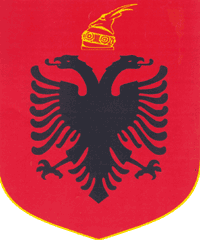 